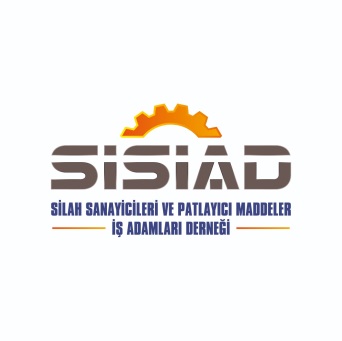 	                     SİSİAD SİLAH TAMİR BAKIM VE İŞYERİ AÇMAKURSİYER KURS BAŞVURU FORMU            (SİSİAD) Silah Sanayicileri ve Patlayıcı Maddeler İşadamları Derneği’nce, 24.09.2022 Cumartesi günü, Saat: 09.00-16.00 saatleri arasında  düzenlenecek olan kursa katılmak istiyorum.
           .Gereğini arz ederim.				.…/…./2022	   	  	    İmza


Eki :    Nüfus Cüzdanı Fotokopisi (Lütfen kursa gelirken getiriniz)T.C. Kimlik NoAdı SoyadıBaba AdıAna AdıDoğum YeriDoğum TarihiÖğrenim Durumu          Üniversite              Lise               Ortaokul           İş Durumu          Çalışmıyor             Çalışıyor          (……………………………………………)İkamet AdresiCep Tel NoE-Mail